Holland Equestrian Farm Combined Test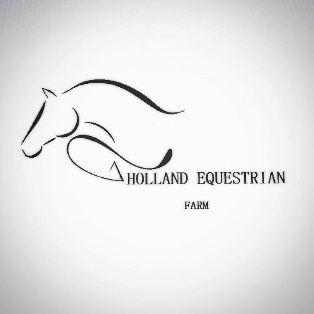 June 28, 20202357 Advance RdWeatherford, TX 76088ClassesCombined Test: $60 plus a $10 office feeDressage Tests: $30 per test plus a $10 office feeDay Stabling: $30 Late Entry Fee: $15 if after the closing date of June 25Change Fee: $10Coggins: Negative coggins is required for all horsesRide times will be available Friday evening June 26. NO REFUNDS AFTER CLOSING DATE FOR ANY REASON.With each entry please include: Payment, copy of coggins & Holland Equestrian Release Form.Combined Test dressage test will all be 2018 USEA test A’s and starter division will be Intro A.Send entries & checks to address listed above. Checks made out to Samantha Bogan.CLOSING DATE IS JUNE 25THEmail: Sbogan.sb@gmail.comPhone: 817-771-3516Combines TestDressageStarter 18’Intro ABeginner Novice 2’7Intro BNovice 2’11Intro CTraining 3’3Training 1Prelim 3’7Training 2Training 3Level 1Level 2Level 3Class Fee Total$Stall Fee$Late Entry Fee$Change Fee$Office Fee$10.00TOTAL FEES$RIDER:HORSE:ADDRESS:RIDERS AGE:CITY/STATE/ZIP:COGGINS DATE:EMAIL:PHONE #: